Balance del mercado laboral durante el primer mes de confinamiento La mejora de la situación en hospitales y centros médicos reduce un 60% la demanda de profesionales sanitarios la última semanaSanidad y Salud: el mayor volumen de vacantes se alcanza la semana del 6 de abril, con más de 5.200 vacantes, aunque el inicio de la crisis supuso también el ascenso radical de la categoría; sin embargo, esta última semana, con la mejora de la presión sanitaria, la demanda ha descendido un 60% El crecimiento de las ventas online durante el confinamiento, genera el mayor volumen de vacantes del año en la demanda de profesionales del sector de Compras, Logística y AlmacénComercial y Ventas: la demanda de vacantes cae más del 50% la primera semana, respecto la semana anterior previo al confinamiento, y empieza a reactivarse la semana del 6 de abril, coincidiendo con el anuncio de la vuelta de las actividades no esencialesMadrid, a 23 de abril de 2020 – España lleva más de un mes confinada. En concreto, desde el pasado 14 de marzo, cuando el Gobierno decretó el estado de alarma como medida para frenar la epidemia de coronavirus. InfoJobs, plataforma líder en nuestro país para encontrar las mejores oportunidades laborales y el mejor talento, ha analizado el estado de la oferta de empleo durante este periodo, para ofrecer un balance del primer mes de confinamiento, que va del 16 marzo al 19 de abril.Según datos de la plataforma de empleo líder en España, la caída más drástica en volumen de vacantes tuvo lugar la primera semana del confinamiento, coincidiendo con el anuncio del decreto de estado de alarma, cuando se registró un descenso del 38% del volumen de vacantes respecto a la semana anterior, seguida de la segunda semana cuando siguió cayendo un 24%. Cabe destacar que la semana del 6 de abril (4a de confinamiento), coincidiendo con el anuncio del levantamiento de la restricción de las actividades no esenciales, se detecta una reactivación con un ligero incremento de casi el 9% del volumen de vacantes, respecto la semana anterior, aunque la última semana las vacantes vuelven a caer.Gráfico. Crecimiento de las vacantes semana vs. semana (del 13 de marzo al 19 de abril)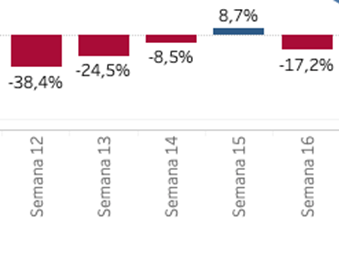 En un contexto anual de estabilidad en la demanda de empleo, con ciertos periodos de crecimiento, la crisis sanitaria ha provocado un vuelco en el mercado laboral -la media de la caída en estas últimas semanas está por encima del 70% respecto al año anterior- que ha cambiado el escenario laboral actual en cuanto a los sectores que generan mayores ratios de crecimiento.Bajan las vacantes en Sanidad y Salud, la última semana, con la disminución de la presión sanitariaLos datos extraídos de InfoJobs son un claro reflejo de cómo está evolucionando en nuestro país la crisis sanitaria producida por la Covid-19. El incremento de la demanda de perfiles sanitarios para paliar esta situación sitúa Sanidad y Salud como el sector que más crece. Si analizamos la evolución semanal de este sector, desde InfoJobs observamos un pico de crecimiento la semana del 23 de marzo (segunda de confinamiento), momento en el que España vivía un crecimiento exponencial de la presión hospitalaria. En concreto, se iniciaba la semana con más de 28.500 contagios detectados, más de 1.700 fallecidos*, urgencias y UCIs saturadas y hospitales de campaña como el de IFEMA ya en funcionamiento. En consecuencia, durante esta semana, el volumen de vacantes se duplicó, respecto a la semana anterior, alcanzando más de 3.700 puestos ofertados. Por otro lado, la semana del 6 de abril Sanidad y Salud alcanza el mayor volumen de vacantes, con un total de 5.219 vacantes, donde enfermería tiene un peso importante.Por otro lado, la reciente mejora de la situación en UCIs y urgencias hospitalarias, así como la bajada de la presión sanitaria y el descenso de contagios, ha provocado que la demanda de sanitarios para reforzar las plantillas de hospitales y centros sanitarios se reduzca de forma considerable. Durante la semana del 13 de abril (5a de confinamiento), las vacantes en el sector de Sanidad y Salud caen un 62%, respecto a la semana anterior, volviendo a datos similares que se registraban antes del confinamiento, en una situación de normalidad.La demanda de los perfiles sanitariosRespecto a los perfiles, observamos que la demanda de médicos mantiene la tendencia del sector, casi triplicando el volumen de vacantes durante la segunda semana, justo en la punta de la pandemia y el colapso de UCI’s. Sin embargo, en el caso de enfermería, a pesar de que hay un notable incremento la primera semana tras el decreto de estado de alarma, es importante destacar el pico de la semana de 6 de abril (4a de confinamiento), cuando casi se triplicó el volumen de vacantes respecto a la primera semana, recogiendo más de 3.150 vacantes. Una vez más los datos reflejan la situación vivida en nuestro país. En dicho momento, los profesionales sanitarios contagiados por coronavirus rozaban los 20.000 casos** y, junto con la falta de recursos en protección, aumentó la necesidad de rotación y contratación de nuevos perfiles, especialmente enfermeros que tienen el contacto diario y más directo con el paciente. Por otro lado, el miedo al contagio y el confinamiento de la población ha provocado que los ciudadanos cambiemos nuestros comportamientos de consumo. Todo ello ha originado un incremento de las compras online y, en consecuencia, una notable demanda de perfiles del sector Compras, Logística y Almacén. Datos de la consultora Nielsen aseguran que las ventas en internet han registrado una subida acumulada en el mes de marzo del 48,1%, lo que supone triplicar su velocidad de crecimiento respecto al periodo antes de la crisis del coronavirus. En este sentido, vemos como ha sido el sector que más rápido ha sabido reaccionar frente a la crisis. Durante la primera semana de confinamiento, la plataforma de InfoJobs registró un incremento del 39% del volumen de vacantes, con más de 5.600 puestos, relacionados con la creciente demanda de perfiles de Seguridad y vigilancia, y personal de reparto y almacén. Cabe destacar, además, que se trata del mayor número de vacantes registrado en este sector en todo el año.Crecimiento de los perfiles online en Comercial y Ventas y Atención al ClienteEl sector de Turismo y restauración, con la actividad totalmente paralizada, ha sido el sector más afectado con una caída de vacantes por encima del 80%, respecto al año anterior, seguido, de cerca, por los sectores de Atención a Clientes y Comercial y Ventas. Si analizamos la evolución semanal de estos dos últimos sectores, observamos que coincidiendo con el anuncio del estado de alarma, cuando la actividad presencial disminuyó un notablemente, tanto Atención a Clientes como Comercial y Ventas tienen el mayor descenso durante la primera semana de confinamiento, con una caída del 67% y del 54%, respectivamente, respecto a la semana anterior. Cabe destacar que, durante la semana del 6 de abril, cuando se anuncia el levantamiento del parón de las actividades no esenciales, Comercial y ventas registra un pequeño repunte con más de 2.800 vacantes ofertadas, lo que supone un 60% más respecto a la semana anterior. Además, a cierre de la semana pasada, observamos el crecimiento en la demanda de perfiles relacionados con Televenta y Marketing telefónico, con un crecimiento del 89% respecto a la semana anterior. Aún así con este repunte no se recupera el volumen del período anterior al confinamiento. La contratación temporal de Sanidad pasa del 28% al 61% en este periodo En lo que respecta al tipo de contrato ofertado, durante el primer mes de confinamiento InfoJobs ha registrado un 39% de vacantes de contratación temporal. Ello supone un incremento de cuatro puntos porcentuales respecto al período pre COVID-19. En el caso del sector Sanidad y Salud, el incremento de las vacantes con contratación temporal es mayor. En concreto, pasa de un 28% en periodo pre-COVID19 al 61% durante el primer mes de confinamiento.Ello se debe, principalmente, a que la mayoría de empleos registrados durante este periodo se producen en sectores vinculados con la crisis de la pandemia que deben reforzar sus plantillas. En el sector y Sanidad, en concreto, es necesaria la contratación de profesionales que permitan reforzar las plantillas de hospitales para que puedan dar un servicio a los ciudadanos, permitir la rotación de los mismos profesionales, así como personal de limpieza por la necesidad de los hospitales de reforzar los protocolos de desinfección.Por otro lado, el sector de Compras, Logística y almacén también refuerza su plantilla en establecimientos de alimentación, actividad esencial durante el confinamiento, así como personal de almacén y transporte debido al incremento del comercio electrónico.Castilla-La Mancha, País Vasco, Asturias, La Rioja y Extremadura incrementan sus vacantes la última semana sin recuperar los niveles anterioresEn el actual contexto de recesión, Madrid, seguida de Cataluña y de Andalucía siguen siendo las Comunidades Autónomas que más empleo han generado durante estas cinco semanas de crisis sanitaria. En concreto, InfoJobs ha recogido 33.766 vacantes para trabajar en la Comunidad de Madrid durante el primer mes de confinamiento, dentro de un contexto de caída generalizada debido a la paralización de la actividad económica en algunos sectores, como es el caso de Turismo y Restauración. Por su parte, Cataluña concentraba 21.431 vacantes, mientras que Andalucía lo hacía con 10.482.Respecto a los sectores clave, en Sanidad y Salud observamos cómo las Comunidades Autónomas con mayor número de contagios y colapsos en los centros sanitarios lideran la generación de empleo en este sector. En este sentido, la Comunidad de Madrid ha generado durante el primer mes de confinamiento más de 8.300 vacantes y Catalunya más de 2.600. En ambos casos se observa que, mientras durante la segunda semana de confinamiento se duplica el volumen de vacantes, durante la última semana (del 13 al 19 de abril), junto con la disminución de la presión hospitalaria, las vacantes caen. En el caso de la Comunidad de Madrid, lo hace más de un 75%. Por otro lado, en el sector de Compras, Logística y Almacén es Cataluña quien lidera el ranking, con 2.925 vacantes, seguida de Madrid con 2.757 y Andalucía con 1.767. A pesar de la situación actual, desde InfoJobs observamos pequeños crecimientos en volumen de vacantes en diversas Comunidades Autónomas como son País Vasco, Castilla-La Mancha, Asturias, La Rioja y Extremadura, que frente a un descenso generalizado cambian la tendencia y suben respecto la semana anterior. El confinamiento provoca refuerzo de perfiles IT y la demanda de nuevos perfiles La digitalización forzosa que han tenido que vivir las empresas durante esta crisis sanitaria se traducirá, a medio y largo plazo, en un incremento en la demanda de perfiles IT para hacer frente a la nueva situación (adaptación de sistemas, seguridad, teletrabajo, etc)..Asimismo, desde InfoJobs hemos detectado la creación de nuevas vacantes que con anterioridad al estado de alarma no se habían demandado. Es el caso de vacantes como monitores online para organizar y coordinar actividades lúdicas (fiestas de cumpleaños, talleres online, etc.), peluquería y cuidadores de personas mayores a domicilio, así como docentes online. Asimismo, la crisis sanitaria ha dejado entrever el déficit en investigaciones clínicas, farmacológicas y epidemiológica que permitan dar respuesta con la celeridad necesaria a la aparición de enfermedades emergentes y reincidentes. “En este sentido, a corto y medio plazo esperamos ver un repunte en la demanda de este tipo de profesionales, así como la revalorización del sector de Sanidad y Salud”, asegura la directora de comunicación de InfoJobs, Mónica Pérez Callejo. Sobre InfoJobsPlataforma líder en España para encontrar las mejores oportunidades profesionales y el mejor talento. Actualmente 7 de cada 10 ofertas publicadas en internet están en InfoJobs, ascendiendo el último año a más de 3.000.000 empleos. Cuenta cada mes con más de 43 millones de visitas (más del 85% proceden de dispositivos móviles), 350 millones de páginas vistas y cada día la visitan un promedio de 800.000 usuarios únicos. (Fuente datos: AT Internet - Promedio mensual 2018). InfoJobs pertenece a Adevinta, una empresa 100% especialista en marketplaces digitales, el único “pure player” del sector a nivel mundial con presencia en 16 países de Europa, América Latina y África del Norte.  Adevinta en España, antes Schibsted Spain, cuenta con una plantilla de más de 1.000 empleados, y opera a través de Fotocasa, Habitaclia, Coches.net, Motos.net, Milanuncios y vibbo. Juntas sitúan a la compañía en el top 10 de empresas con mayor audiencia de internet en nuestro país.Contacto:Evercom: Marta Martín / Xènia Gallegoinfojobs@evercom.es  T. 93 415 37 05 / 676 86 98 56